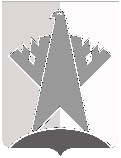 ДУМА СУРГУТСКОГО РАЙОНАХАНТЫ-МАНСИЙСКОГО АВТОНОМНОГО ОКРУГА – ЮГРЫРЕШЕНИЕ20 марта 2023 года							                                        № 459-нпаг. СургутДума Сургутского района решила:1.	Внести в решение Думы Сургутского района от 30 июня 2022 года 
№ 303-нпа «Об утверждении Положения о порядке внесения проектов решений Думы Сургутского района, перечне и формах прилагаемых к ним документов» следующие изменения:1)	часть 3 статьи 9 главы 3 приложения к решению изложить в следующей редакции:«3. Обязательными согласующими лицами проектов решений являются:1)	в администрации района:а)	руководитель отраслевого (функционального) органа администрации района, являющегося исполнителем проекта;б)	первый заместитель главы района (заместитель главы района), осуществляющий общее руководство деятельностью отраслевого (функционального) органа администрации района, являющегося исполнителем проекта;в)	руководитель департамента финансов администрации района (при наличии финансовых вопросов в проекте);г)	комитет экономического развития администрации района (в части оценки регулирующего воздействия проектов нормативных правовых актов Думы района);д)	председатель юридического комитета администрации района;е)	начальник управления по организации деятельности;ж)	глава района;2)	в Контрольно-счётной палате района - председатель Контрольно-счётной палаты района (по вопросам полномочий Контрольно-счётной палаты района);3)	в Думе района - председатель Думы района.»;2)	часть 6 статьи 9 главы 3 приложения к решению изложить в следующей редакции:«6. Визирование проекта решения, внесённого главой района, администрацией района, осуществляется в следующем порядке:1)	в администрации района (в порядке очередности, установленной подпунктами «а» - «е» пункта 1 части 3 настоящей статьи);2)	в Контрольно-счётной палате района;3)	главой района;4)	в Думе района.»;3)	часть 2 статьи 10 главы 3 приложения к решению изложить в следующей редакции:«2. Если у согласующего лица по проекту решения имеются непринципиальные (существенно не меняющие смысл и (или) содержание документа) замечания, то согласующее лицо визирует проект «согласен с замечаниями».В случае наличия непринципиальных замечаний (рекомендаций Контрольно-счётной палаты района) по проекту решения, внесенного главой района, администрацией района, исполнитель проекта решения готовит новую версию проекта решения, учитывающую все правки согласующих лиц. Руководитель отраслевого (функционального) органа администрации района, являющегося исполнителем проекта, прикрепляет новую версию проекта решения в СЭД и в визе согласования проставляет отметку «согласен с замечаниями». Лицами, указанными в подпунктах «б», «в», «д» пункта 1 части 3 статьи 9 главы 3 настоящего Положения, также проставляется отметка «согласен с замечаниями».  Согласующие лица могут иметь принципиальные (существенно меняющие содержание документа) замечания. В этом случае в визе согласования делается отметка «не согласен», исполнитель проекта решения после исправления замечаний запускает новую версию проекта документа на повторное согласование.Если исполнитель настаивает на своём варианте проекта решения, то к нему прилагается пояснительная записка с обоснованием своей позиции.»;4)	пункт 6 части 3 статьи 11 главы 3 приложения к решению признать утратившим силу.2.	Решение вступает в силу после его официального опубликования (обнародования) и распространяется на правоотношения, возникшие с 01 января 2023 года.О внесении изменений в решение Думы Сургутского района от 30 июня 2022 года № 303-нпа «Об утверждении Положения о порядке внесения проектов решений Думы Сургутского района, перечне и формах прилагаемых к ним документов»Председатель ДумыСургутского районаВ.А. Полторацкий20 марта 2023 годаГлава Сургутского районаА.А. Трубецкой20 марта 2023 года